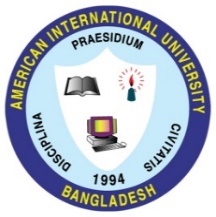 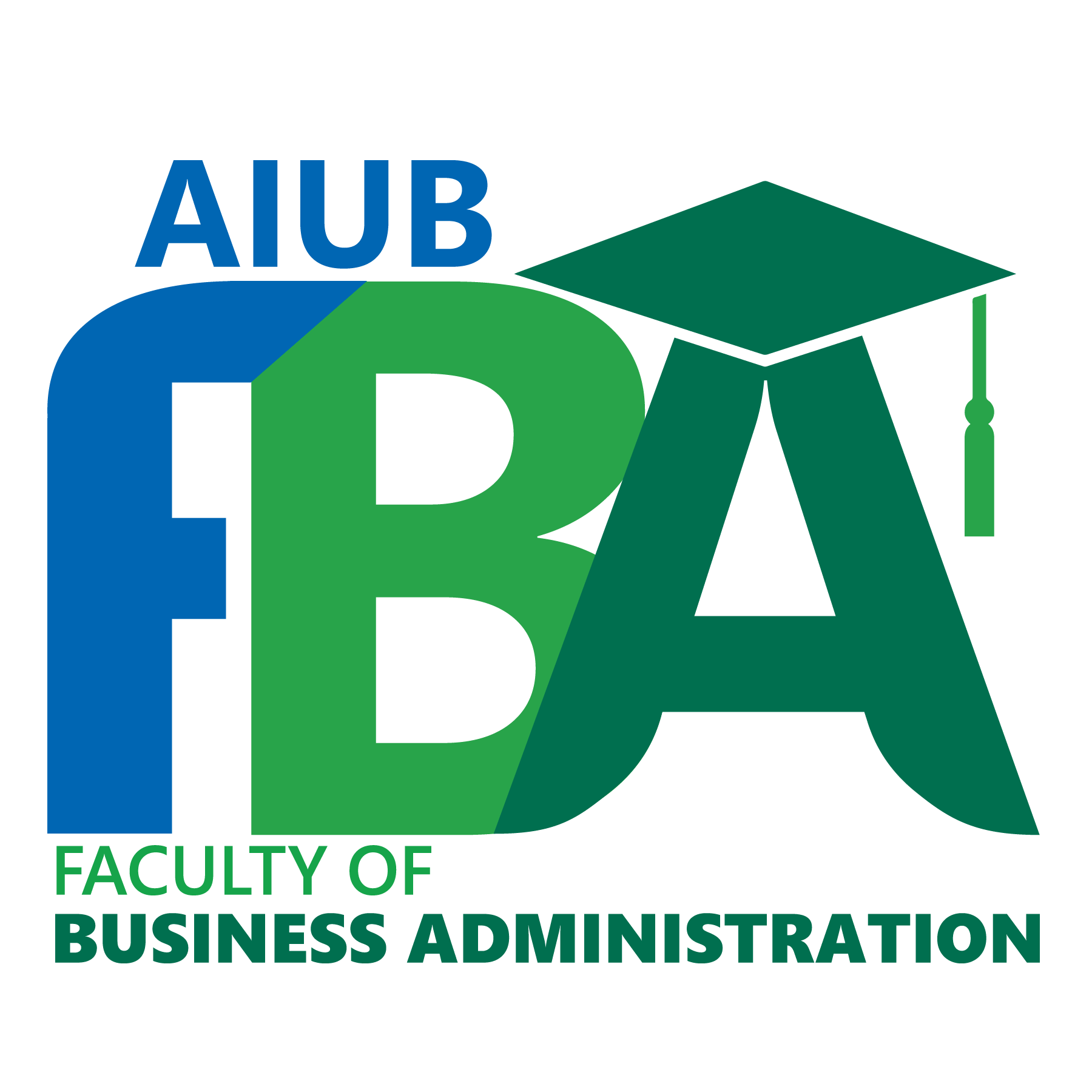 TITLE OF PAPER____________________________________________________________________
COMPLETE LIST OF AUTHORS:UndertakingThe undersigned hereby warrants that I am the author of the Work and the work submitted is original and done by me. It also warrants that the incorporated text passages, figures, data or other material from the works of others, the undersigned has already obtained any necessary permission.
Author ResponsibilitiesSince the work submitted in AJBE will be available throughout the world it is the responsibility of the author to ensure the work meets the requirements including provisions covering originality, authorship, author responsibilities and author misconduct. Authors are advised especially that "It is the responsibility of the authors, not AJBE, to obtain prior consent of other parties and, if needed”.
General TermsThe undersigned represents that AJBE has the power and authority to make and execute this assignment. The undersigned agrees to indemnify and hold harmless the AJBE from any damage or expense that may arise in the event of a breach of any of the warranties set forth above.
For jointly authored Works, one of the authors should sign as authorized agent for the others.

__________________________________Author/Authorized Agent for Joint AuthorsDate: Sunday, February 4, 2024Author Name 1Signature/Digital Signature: Author Name 2Corresponding AuthorSignature/Digital Signature: Author Name 3Signature/Digital Signature: Author Name 4Signature/Digital Signature: Author Name 5Signature/Digital Signature: 